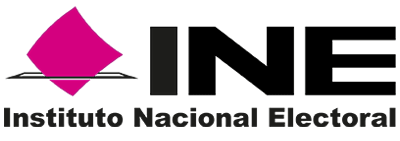 Informe de cumplimiento de la pauta del Partido Revolucionario Institucional(30 de marzo al 22 de mayo de 2018)Junio 2018IntroducciónEn la quinta sesión ordinaria del Comité de Radio y Televisión se generó el compromiso de realizar una revisión respecto del cumplimiento de la pauta del Partido Revolucionario Institucional, ordenada por el Instituto a los concesionarios. Dicha solicitud fue formalizada mediante oficio enviado a la Dirección Ejecutiva de Prerrogativas y Partidos Políticos por la representante del partido, el pasado 1 de junio. MetodologíaLa elaboración del presente informe se hizo con base en las emisoras y periodo requeridos en la solicitud presentada. Con el objetivo de contar con datos homogéneos, se generó información para el periodo del 30 de marzo al 22 de mayo, para todas las emisoras involucradas en el análisis:Promocionales VerificadosCumplimiento inicialPromocionales No transmitidosReprogramaciones Ofrecidas y transmitidasCumplimiento final (posterior a reprogramaciones)ExcedentesPara cada emisora se realizó un cruce entre los promocionales verificados, el cumplimiento inicial dividido en lo transmitido conforme a lo establecido en la pauta, y lo que se transmitió fuera de pauta (fuera de orden, fuera de horario y diferente versión). Posteriormente, de los promocionales calificados inicialmente como no transmitidos se verificaron las posibles reprogramaciones ofrecidas y cuantas fueron transmitidas. Adicionalmente se incluyeron los promocionales excedentes del PRI. Una vez con información disponible, fue posible calcular el cumplimiento final para cada emisora durante el periodo reportado.Señales monitoreadasLas 129 emisoras de radio y televisión relacionadas en la solicitud están distribuidas de la siguiente manera:Tabla 1. Señales por entidadCumplimiento generalDurante el periodo reportado, se verificaron 126,556 promocionales del Partido Revolucionario Institucional en las 129 emisoras monitoreadas. Se corroboró la transmisión de 117,785 con lo que se alcanzó un cumplimiento final de 93.07%. Cumplimiento por entidadSe realizó el análisis de acuerdo con la información presentada en la solicitud. La tabla se compone de los siguientes conceptos:Verificados: Son el resultado de restar los promocionales no verificados por fallas técnicas a los pautados. Sobre éstos se puede tener la certeza de su transmisión.Cumplimiento Inicial:Conforme a pauta: Los promocionales transmitidos dentro del horario, orden y versión establecida en la orden de transmisión original.Fuera de pauta: Los promocionales que fueron transmitidos en distinto orden, versión u horario al establecido sin que esto signifique incumplimiento.% de Cumplimiento Inicial: Porcentaje de promocionales transmitidos con respecto a los verificados. No transmitidos: Promocionales omitidos en la transmisión por parte de los concesionarios.Reprogramaciones ofrecidas: Promocionales que inicialmente fueron omitidos pero de los cuales se generó pauta de reprogramación.Reprogramaciones transmitidas: Promocionales efectivamente transmitidos de las reprogramaciones ofrecidas. Cumplimiento Final: Es la suma del Cumplimiento Inicial y las reprogramaciones transmitidas (CI+RT).% de Cumplimiento Final: Porcentaje de promocionales finales respecto de los Verificados.Excedentes: Promocionales transmitidos de forma adicional a los que se encontraban pautados.Total de promocionales transmitidos: Es la totalidad de promocionales que fueron transmitidos sin distinguir si es que estuvieron o no pautados, es decir la suma de Cumplimiento Final y Excedentes (CF+E).AguascalientesLa emisora XEYZ-AM tuvo fallas técnicas durante el periodo del 2 al 8 de mayo, lo que impidió su correcta transmisión.Baja CaliforniaBaja California SurLas emisoras XHPAL-FM, XHELPZ-FM y XHPAB-FM, presentaron problemas técnicos a partir del 18 de abril y hasta el 1 de mayo, lo que provocó que salieran del aire durante algunos lapsos.CampecheChiapasCiudad de MéxicoChihuahuaLa señal de la emisora XEJ-TDT no se captaba de forma correcta en el Centro de Verificación y Monitoreo a partir del 25 de abril y hasta el 15 de mayo, por lo que los promocionales no podían ser verificados (No se registró transmisión de promocionales para algún actor).El pasado 25 de abril se dio vista a la Secretaría Ejecutiva del Instituto por los incumplimientos de la emisora la emisora XEPZ-AM. El 25 de mayo, la Sala Especializada del Tribunal Electoral del Poder Judicial de la Federación resolvió con multa de 100 Unidades de Medida y Actualización, equivalente a $8,060.00.  CoahuilaColimaGuanajuatoGuerreroDurangoHidalgoLa emisora XEHGO-AM se encuentra fuera del aire desde el pasado 6 de abril.JaliscoEl pasado 25 de abril se dio vista a la Secretaría Ejecutiva del Instituto por los incumplimientos de la emisora XEDKR. Estado de MéxicoEl pasado 25 de abril se dio vista por segunda vez a la Secretaría Ejecutiva del Instituto por los incumplimientos de la emisora. En el primer juicio, la Sala Especializada del Tribunal Electoral del Poder Judicial de la Federación resolvió con amonestación pública. Actualmente se encuentra en trámite la resolución del segundo juicio. Michoacán La emisora XHLBT-TDT fue dada de baja del sistema, debido a que ya no fue posible la correcta recepción de la señal.MorelosNayaritNuevo León Querétaro Quintana RooSan Luis PotosíSinaloaSonoraLas emisoras XECB-AM y XEMW-AM presentaron problemas técnicos entre los el 4 y 24 de abril, por lo que salieron del aire.La emisora XHNES-FM salió del aire por problemas técnicos desde el 25 de abril y reanudó transmisiones el día 14 de mayo.Las emisoras XHUSH-FM y XHUS-TDT de la Universidad de Sonora presentaron bajo cumplimiento del 11 al 24 de abril a consecuencia de la huelga que se presentó en dicha Universidad.TabascoTamaulipasVeracruzLa emisora XHLE-FM está en seguimiento por parte de la Dirección Ejecutiva de Prerrogativas y Partidos políticos. ZacatecasComparativo de Partidos Políticos NacionalesDurante el periodo comprendido entre el 30 de marzo y el 22 de mayo de 2018, el cumplimiento final (posterior a reprogramaciones) para partidos políticos nacionales fue del 99.20% a nivel nacional, de acuerdo con lo siguiente:El cumplimiento de la transmisión de promocionales ordenados por el Instituto no se establece a través de posiciones o medias partidistas. No obstante, es posible observar que la diferencia entre el cumplimiento más alto (PRD) y el más bajo (MC) es de 0.28 puntos porcentuales. Es decir no se observa una tendencia en las transmisiones para algún partido en específico. Se muestra homogeneidad en el comportamiento.EntidadRadioTelevisionTotal Aguascalientes101Baja California011Baja California Sur516Campeche101Chiapas123Chihuahua7815Ciudad de México123Coahuila6713Colima303Durango101Guanajuato617Guerrero202Hidalgo101Jalisco808México202Michoacán112Morelos213Nayarit011Nuevo León202Querétaro101Quintana Roo303San Luis Potosí123Sinaloa224Sonora10414Tabasco336Tamaulipas5510Veracruz729Zacatecas314Total8544129Detalle de transmisión AguascalientesDetalle de transmisión AguascalientesDetalle de transmisión AguascalientesDetalle de transmisión AguascalientesDetalle de transmisión AguascalientesDetalle de transmisión AguascalientesDetalle de transmisión AguascalientesDetalle de transmisión AguascalientesDetalle de transmisión AguascalientesDetalle de transmisión AguascalientesDetalle de transmisión AguascalientesDetalle de transmisión AguascalientesEmisoraVerificadosCumplimiento inicialCumplimiento inicial% de cumplimiento inicialNo transmitidosReprogramaciones OfrecidasReprogramaciones transmitidasCumplimiento final% de cumplimiento finalExcedentes Total de promocionales transmitidosEmisoraVerificadosConforme a pautaFuera de pauta% de cumplimiento inicialNo transmitidosReprogramaciones OfrecidasReprogramaciones transmitidasCumplimiento final% de cumplimiento finalExcedentes Total de promocionales transmitidosXEYZ-AM1,0049541596.51%358096996.51%7976Detalle de transmisión Baja California Detalle de transmisión Baja California Detalle de transmisión Baja California Detalle de transmisión Baja California Detalle de transmisión Baja California Detalle de transmisión Baja California Detalle de transmisión Baja California Detalle de transmisión Baja California Detalle de transmisión Baja California Detalle de transmisión Baja California Detalle de transmisión Baja California Detalle de transmisión Baja California EmisoraVerificadosCumplimiento inicialCumplimiento inicial% de cumplimiento inicialNo transmitidosReprogramaciones OfrecidasReprogramaciones transmitidasCumplimiento final% de cumplimiento finalExcedentes Total de promocionales transmitidosEmisoraVerificadosConforme a pautaFuera de pauta% de cumplimiento inicialNo transmitidosReprogramaciones OfrecidasReprogramaciones transmitidasCumplimiento final% de cumplimiento finalExcedentes Total de promocionales transmitidosXHCTTI-TDT1,0974985582.41%1931902592984.69%4933Detalle de transmisión Baja California SurDetalle de transmisión Baja California SurDetalle de transmisión Baja California SurDetalle de transmisión Baja California SurDetalle de transmisión Baja California SurDetalle de transmisión Baja California SurDetalle de transmisión Baja California SurDetalle de transmisión Baja California SurDetalle de transmisión Baja California SurDetalle de transmisión Baja California SurDetalle de transmisión Baja California SurDetalle de transmisión Baja California SurEmisoraVerificadosCumplimiento inicialCumplimiento inicial% de cumplimiento inicialNo transmitidosReprogramaciones OfrecidasReprogramaciones transmitidasCumplimiento final% de cumplimiento finalExcedentes Total de promocionales transmitidosEmisoraVerificadosConforme a pautaFuera de pauta% de cumplimiento inicialNo transmitidosReprogramaciones OfrecidasReprogramaciones transmitidasCumplimiento final% de cumplimiento finalExcedentes Total de promocionales transmitidosXHPAL-FM9648274390.25%9418187190.35%0871XHELPZ-FM9648753494.29%55453894798.24%13960XHPAB-FM9648903595.95%393939964100.00%5969XHESJC-FM94549033787.51%1181007289995.13%15914XHHZ-FM9628747498.54%14141296099.79%4964XHSJT-TDT94373315994.59%5114890095.44%0900Detalle de transmisión CampecheDetalle de transmisión CampecheDetalle de transmisión CampecheDetalle de transmisión CampecheDetalle de transmisión CampecheDetalle de transmisión CampecheDetalle de transmisión CampecheDetalle de transmisión CampecheDetalle de transmisión CampecheDetalle de transmisión CampecheDetalle de transmisión CampecheDetalle de transmisión CampecheEmisoraVerificadosCumplimiento inicialCumplimiento inicial% de cumplimiento inicialNo transmitidosReprogramaciones OfrecidasReprogramaciones transmitidasCumplimiento final% de cumplimiento finalExcedentes Total de promocionales transmitidosEmisoraVerificadosConforme a pautaFuera de pauta% de cumplimiento inicialNo transmitidosReprogramaciones OfrecidasReprogramaciones transmitidasCumplimiento final% de cumplimiento finalExcedentes Total de promocionales transmitidosXHCUA-FM1,0479843797.52%2620181,03999.24%41,043Detalle de transmisión ChiapasDetalle de transmisión ChiapasDetalle de transmisión ChiapasDetalle de transmisión ChiapasDetalle de transmisión ChiapasDetalle de transmisión ChiapasDetalle de transmisión ChiapasDetalle de transmisión ChiapasDetalle de transmisión ChiapasDetalle de transmisión ChiapasDetalle de transmisión ChiapasDetalle de transmisión ChiapasEmisoraVerificadosCumplimiento inicialCumplimiento inicial% de cumplimiento inicialNo transmitidosReprogramaciones OfrecidasReprogramaciones transmitidasCumplimiento final% de cumplimiento finalExcedentes Total de promocionales transmitidosEmisoraVerificadosConforme a pautaFuera de pauta% de cumplimiento inicialNo transmitidosReprogramaciones OfrecidasReprogramaciones transmitidasCumplimiento final% de cumplimiento finalExcedentes Total de promocionales transmitidosXHNAL-FM9757938189.64%101101101975100.00%0975XHWVT-TDT97473617493.43%6411791794.15%2919XHWVT-TDT297680610493.24%6611091093.24%4914Detalle de transmisión Ciudad de MéxicoDetalle de transmisión Ciudad de MéxicoDetalle de transmisión Ciudad de MéxicoDetalle de transmisión Ciudad de MéxicoDetalle de transmisión Ciudad de MéxicoDetalle de transmisión Ciudad de MéxicoDetalle de transmisión Ciudad de MéxicoDetalle de transmisión Ciudad de MéxicoDetalle de transmisión Ciudad de MéxicoDetalle de transmisión Ciudad de MéxicoDetalle de transmisión Ciudad de MéxicoDetalle de transmisión Ciudad de MéxicoEmisoraVerificadosCumplimiento inicialCumplimiento inicial% de cumplimiento inicialNo transmitidosReprogramaciones OfrecidasReprogramaciones transmitidasCumplimiento final% de cumplimiento finalExcedentes Total de promocionales transmitidosEmisoraVerificadosConforme a pautaFuera de pauta% de cumplimiento inicialNo transmitidosReprogramaciones OfrecidasReprogramaciones transmitidasCumplimiento final% de cumplimiento finalExcedentes Total de promocionales transmitidosXEQR-FM90973516098.46%140089598.46%0895XHDF-TDT29092383394.17%530085694.17%34890XHTVM-TDT2906676184.66%1390076784.66%0767Detalle de transmisión ChihuahuaDetalle de transmisión ChihuahuaDetalle de transmisión ChihuahuaDetalle de transmisión ChihuahuaDetalle de transmisión ChihuahuaDetalle de transmisión ChihuahuaDetalle de transmisión ChihuahuaDetalle de transmisión ChihuahuaDetalle de transmisión ChihuahuaDetalle de transmisión ChihuahuaDetalle de transmisión ChihuahuaDetalle de transmisión ChihuahuaEmisoraVerificadosCumplimiento inicialCumplimiento inicial% de cumplimiento inicialNo transmitidosReprogramaciones OfrecidasReprogramaciones transmitidasCumplimiento final% de cumplimiento finalExcedentes Total de promocionales transmitidosEmisoraVerificadosConforme a pautaFuera de pauta% de cumplimiento inicialNo transmitidosReprogramaciones OfrecidasReprogramaciones transmitidasCumplimiento final% de cumplimiento finalExcedentes Total de promocionales transmitidosXHLO-FM97341953598.05%19141496899.49%5973XHEFO-FM9779431598.06%19141397199.39%1972XHGD-FM9758625694.15%57575497299.69%15987XEJ-TDT1191190100.00%000119100.00%0119XEJCC-AM85428752394.85%44381382396.37%109932XHCCH-TDT97373116792.29%7532089892.29%3901XHCDE-TDT97781510894.47%5433392694.78%4930XHDEH-TDT97371419092.91%6922290693.11%3909XEPZ-AM8706101.84%8545998242.76%024XEWR-AM8528122398.00%177684198.71%0841XHSU-FM97442753098.25%17151296999.49%0969XHHPT-TDT97373815391.57%8237089191.57%2893XHCTCH-TDT9723489295.27%46403195798.46%2959XHHPT-TDT297782110494.68%5237392894.98%6934XHABC-TDT97431451084.60%150105382784.91%0827Detalle de transmisión CoahuilaDetalle de transmisión CoahuilaDetalle de transmisión CoahuilaDetalle de transmisión CoahuilaDetalle de transmisión CoahuilaDetalle de transmisión CoahuilaDetalle de transmisión CoahuilaDetalle de transmisión CoahuilaDetalle de transmisión CoahuilaDetalle de transmisión CoahuilaDetalle de transmisión CoahuilaDetalle de transmisión CoahuilaEmisoraVerificadosCumplimiento inicialCumplimiento inicial% de cumplimiento inicialNo transmitidosReprogramaciones OfrecidasReprogramaciones transmitidasCumplimiento final% de cumplimiento finalExcedentes Total de promocionales transmitidosEmisoraVerificadosConforme a pautaFuera de pauta% de cumplimiento inicialNo transmitidosReprogramaciones OfrecidasReprogramaciones transmitidasCumplimiento final% de cumplimiento finalExcedentes Total de promocionales transmitidosXHLZ-FM1,0951,0056897.99%2222221,095100.00%11,096XHHAC-FM1,0951,0573199.36%7001,08899.36%101,098XHVUN-FM1,09585120596.44%393111,05796.53%171,074XHEIM-FM1,08580125297.05%3232311,08499.91%11,085XHRF-FM1,0921,0501297.25%30111,06397.34%01,063XHWN-FM1,0951,0751199.18%9221,08899.36%31,091XHAMC-TDT1,08082020594.91%552711,02695.00%21,028XHMOT-TDT1,07483819596.18%411801,03396.18%41,037XHPNT-TDT1,09185519596.24%411501,05096.24%41,054XHCHW-TDT1,0949389994.79%572501,03794.79%61,043XHPNH-TDT1,0959499895.62%482501,04795.62%41,051XHCTTR-TDT1,079371,02097.96%221891,06698.80%31,069XHRCG-TDT21,0957685885.30%1613093485.30%0934Detalle de transmisión ColimaDetalle de transmisión ColimaDetalle de transmisión ColimaDetalle de transmisión ColimaDetalle de transmisión ColimaDetalle de transmisión ColimaDetalle de transmisión ColimaDetalle de transmisión ColimaDetalle de transmisión ColimaDetalle de transmisión ColimaDetalle de transmisión ColimaDetalle de transmisión ColimaEmisoraVerificadosCumplimiento inicialCumplimiento inicial% de cumplimiento inicialNo transmitidosReprogramaciones OfrecidasReprogramaciones transmitidasCumplimiento final% de cumplimiento finalExcedentes Total de promocionales transmitidosEmisoraVerificadosConforme a pautaFuera de pauta% de cumplimiento inicialNo transmitidosReprogramaciones OfrecidasReprogramaciones transmitidasCumplimiento final% de cumplimiento finalExcedentes Total de promocionales transmitidosXHTTT-FM1,0279634097.66%24841,00798.05%31,010XHMAC-FM6836521898.10%131167198.24%1672XHOMA-FM1,0269891898.15%1919191,026100.00%01,026Detalle de transmisión GuanajuatoDetalle de transmisión GuanajuatoDetalle de transmisión GuanajuatoDetalle de transmisión GuanajuatoDetalle de transmisión GuanajuatoDetalle de transmisión GuanajuatoDetalle de transmisión GuanajuatoDetalle de transmisión GuanajuatoDetalle de transmisión GuanajuatoDetalle de transmisión GuanajuatoDetalle de transmisión GuanajuatoDetalle de transmisión GuanajuatoEmisoraVerificadosCumplimiento inicialCumplimiento inicial% de cumplimiento inicialNo transmitidosReprogramaciones OfrecidasReprogramaciones transmitidasCumplimiento final% de cumplimiento finalExcedentes Total de promocionales transmitidosEmisoraVerificadosConforme a pautaFuera de pauta% de cumplimiento inicialNo transmitidosReprogramaciones OfrecidasReprogramaciones transmitidasCumplimiento final% de cumplimiento finalExcedentes Total de promocionales transmitidosXHMAS-TDT 1,0491,0052297.90%22001,02797.90%21,029XHQRO-FM 1,05190513298.67%14001,03798.67%01,037XHACN-FM 1,08280925598.34%1812121,07699.45%21,078XHERW-FM 1,07975230597.96%2216161,07399.44%21,075XHITO-FM 1,08164542799.17%9001,07299.17%81,080XHJTA-FM 1,08962545499.08%10001,07999.08%131,092XEFL-AM 1,0579843896.69%35001,02296.69%11,023Detalle de transmisión GuerreroDetalle de transmisión GuerreroDetalle de transmisión GuerreroDetalle de transmisión GuerreroDetalle de transmisión GuerreroDetalle de transmisión GuerreroDetalle de transmisión GuerreroDetalle de transmisión GuerreroDetalle de transmisión GuerreroDetalle de transmisión GuerreroDetalle de transmisión GuerreroDetalle de transmisión GuerreroEmisoraVerificadosCumplimiento inicialCumplimiento inicial% de cumplimiento inicialNo transmitidosReprogramaciones OfrecidasReprogramaciones transmitidasCumplimiento final% de cumplimiento finalExcedentes Total de promocionales transmitidosEmisoraVerificadosConforme a pautaFuera de pauta% de cumplimiento inicialNo transmitidosReprogramaciones OfrecidasReprogramaciones transmitidasCumplimiento final% de cumplimiento finalExcedentes Total de promocionales transmitidosXHIG-FM1,0409418798.85%1212111,03999.90%31,042XHCHH-FM1,0441,0052198.28%18221,02898.47%21,030Detalle de transmision DURANGODetalle de transmision DURANGODetalle de transmision DURANGODetalle de transmision DURANGODetalle de transmision DURANGODetalle de transmision DURANGODetalle de transmision DURANGODetalle de transmision DURANGODetalle de transmision DURANGODetalle de transmision DURANGODetalle de transmision DURANGODetalle de transmision DURANGOEmisoraVerificadosCumplimiento inicialCumplimiento inicial% de cumplimiento inicialNo transmitidosReprogramaciones OfrecidasReprogramaciones transmitidasCumplimiento final% de cumplimiento finalExcedentes Total de promocionales transmitidosEmisoraVerificadosConforme a pautaFuera de pauta% de cumplimiento inicialNo transmitidosReprogramaciones OfrecidasReprogramaciones transmitidasCumplimiento final% de cumplimiento finalExcedentes Total de promocionales transmitidosXHUAD-FM1,0358459090.34%100512295792.46%10967Detalle de transmisión HidalgoDetalle de transmisión HidalgoDetalle de transmisión HidalgoDetalle de transmisión HidalgoDetalle de transmisión HidalgoDetalle de transmisión HidalgoDetalle de transmisión HidalgoDetalle de transmisión HidalgoDetalle de transmisión HidalgoDetalle de transmisión HidalgoDetalle de transmisión HidalgoDetalle de transmisión HidalgoEmisoraVerificadosCumplimiento inicialCumplimiento inicial% de cumplimiento inicialNo transmitidosReprogramaciones OfrecidasReprogramaciones transmitidasCumplimiento final% de cumplimiento finalExcedentes Total de promocionales transmitidosEmisoraVerificadosConforme a pautaFuera de pauta% de cumplimiento inicialNo transmitidosReprogramaciones OfrecidasReprogramaciones transmitidasCumplimiento final% de cumplimiento finalExcedentes Total de promocionales transmitidosXEHGO-AM1,041128012.30%9130012812.30%0128Detalle de transmisión JaliscoDetalle de transmisión JaliscoDetalle de transmisión JaliscoDetalle de transmisión JaliscoDetalle de transmisión JaliscoDetalle de transmisión JaliscoDetalle de transmisión JaliscoDetalle de transmisión JaliscoDetalle de transmisión JaliscoDetalle de transmisión JaliscoDetalle de transmisión JaliscoDetalle de transmisión JaliscoEmisoraVerificadosCumplimiento inicialCumplimiento inicial% de cumplimiento inicialNo transmitidosReprogramaciones OfrecidasReprogramaciones transmitidasCumplimiento final% de cumplimiento finalExcedentes Total de promocionales transmitidosEmisoraVerificadosConforme a pautaFuera de pauta% de cumplimiento inicialNo transmitidosReprogramaciones OfrecidasReprogramaciones transmitidasCumplimiento final% de cumplimiento finalExcedentes Total de promocionales transmitidosXEDKR-AM1,1169957059.95%4470066959.95%0669XEBON-AM1,08184422298.61%1515151,081100.00%111,092XHLB-FM1,1231,0543897.24%31201,09297.24%81,100XHJY-FM1,11810374696.87%3531311,11499.64%81,122XHPI-FM1,12267244299.29%8701,11499.29%21,116XHTMJ-FM1,03480515092.36%790095592.36%12967XHJTF-FM9409211099.04%98793899.79%0938XHRGO-FM1,12059241289.64%1163301,00489.64%61,010Detalle de transmisión Estado de MéxicoDetalle de transmisión Estado de MéxicoDetalle de transmisión Estado de MéxicoDetalle de transmisión Estado de MéxicoDetalle de transmisión Estado de MéxicoDetalle de transmisión Estado de MéxicoDetalle de transmisión Estado de MéxicoDetalle de transmisión Estado de MéxicoDetalle de transmisión Estado de MéxicoDetalle de transmisión Estado de MéxicoDetalle de transmisión Estado de MéxicoDetalle de transmisión Estado de MéxicoEmisoraVerificadosCumplimiento inicialCumplimiento inicial% de cumplimiento inicialNo transmitidosReprogramaciones OfrecidasReprogramaciones transmitidasCumplimiento final% de cumplimiento finalExcedentes Total de promocionales transmitidosEmisoraVerificadosConforme a pautaFuera de pauta% de cumplimiento inicialNo transmitidosReprogramaciones OfrecidasReprogramaciones transmitidasCumplimiento final% de cumplimiento finalExcedentes Total de promocionales transmitidosXHOEX-FM97320131553.03%4571483855456.94%23577XHZA-FM96966018086.69%129674688691.43%18904Detalle de transmisión MichoacánDetalle de transmisión MichoacánDetalle de transmisión MichoacánDetalle de transmisión MichoacánDetalle de transmisión MichoacánDetalle de transmisión MichoacánDetalle de transmisión MichoacánDetalle de transmisión MichoacánDetalle de transmisión MichoacánDetalle de transmisión MichoacánDetalle de transmisión MichoacánDetalle de transmisión MichoacánEmisoraVerificadosCumplimiento inicialCumplimiento inicial% de cumplimiento inicialNo transmitidosReprogramaciones OfrecidasReprogramaciones transmitidasCumplimiento final% de cumplimiento finalExcedentes Total de promocionales transmitidosEmisoraVerificadosConforme a pautaFuera de pauta% de cumplimiento inicialNo transmitidosReprogramaciones OfrecidasReprogramaciones transmitidasCumplimiento final% de cumplimiento finalExcedentes Total de promocionales transmitidosXHLBT-TDT16151100.00%00016100.00%016XERNB-AM9278981298.17%170091098.17%0910Detalle de transmisión MorelosDetalle de transmisión MorelosDetalle de transmisión MorelosDetalle de transmisión MorelosDetalle de transmisión MorelosDetalle de transmisión MorelosDetalle de transmisión MorelosDetalle de transmisión MorelosDetalle de transmisión MorelosDetalle de transmisión MorelosDetalle de transmisión MorelosDetalle de transmisión MorelosEmisoraVerificadosCumplimiento inicialCumplimiento inicial% de cumplimiento inicialNo transmitidosReprogramaciones OfrecidasReprogramaciones transmitidasCumplimiento final% de cumplimiento finalExcedentes Total de promocionales transmitidosEmisoraVerificadosConforme a pautaFuera de pauta% de cumplimiento inicialNo transmitidosReprogramaciones OfrecidasReprogramaciones transmitidasCumplimiento final% de cumplimiento finalExcedentes Total de promocionales transmitidosXHCUM-TDT9408497398.09%182092298.09%3925XHCMR-FM94666723795.56%426691096.19%4914XHJLAM-FM464441395.69%200044495.69%0444Detalle de transmision NayaritDetalle de transmision NayaritDetalle de transmision NayaritDetalle de transmision NayaritDetalle de transmision NayaritDetalle de transmision NayaritDetalle de transmision NayaritDetalle de transmision NayaritDetalle de transmision NayaritDetalle de transmision NayaritDetalle de transmision NayaritDetalle de transmision NayaritEmisoraVerificadosCumplimiento inicialCumplimiento inicial% de cumplimiento inicialNo transmitidosReprogramaciones OfrecidasReprogramaciones transmitidasCumplimiento final% de cumplimiento finalExcedentes Total de promocionales transmitidosEmisoraVerificadosConforme a pautaFuera de pauta% de cumplimiento inicialNo transmitidosReprogramaciones OfrecidasReprogramaciones transmitidasCumplimiento final% de cumplimiento finalExcedentes Total de promocionales transmitidosXHSEN-TDT1,11587218294.53%61101,05494.53%01,054Detalle de transmisión Nuevo LeónDetalle de transmisión Nuevo LeónDetalle de transmisión Nuevo LeónDetalle de transmisión Nuevo LeónDetalle de transmisión Nuevo LeónDetalle de transmisión Nuevo LeónDetalle de transmisión Nuevo LeónDetalle de transmisión Nuevo LeónDetalle de transmisión Nuevo LeónDetalle de transmisión Nuevo LeónDetalle de transmisión Nuevo LeónDetalle de transmisión Nuevo LeónEmisoraVerificadosCumplimiento inicialCumplimiento inicial% de cumplimiento inicialNo transmitidosReprogramaciones OfrecidasReprogramaciones transmitidasCumplimiento final% de cumplimiento finalExcedentes Total de promocionales transmitidosEmisoraVerificadosConforme a pautaFuera de pauta% de cumplimiento inicialNo transmitidosReprogramaciones OfrecidasReprogramaciones transmitidasCumplimiento final% de cumplimiento finalExcedentes Total de promocionales transmitidosXHMF-FM1,02961230288.82%11586491889.21%4922XHUNL-FM1,0249503996.58%3528098996.58%0989Detalle de transmisión QuerétaroDetalle de transmisión QuerétaroDetalle de transmisión QuerétaroDetalle de transmisión QuerétaroDetalle de transmisión QuerétaroDetalle de transmisión QuerétaroDetalle de transmisión QuerétaroDetalle de transmisión QuerétaroDetalle de transmisión QuerétaroDetalle de transmisión QuerétaroDetalle de transmisión QuerétaroDetalle de transmisión QuerétaroEmisoraVerificadosCumplimiento inicialCumplimiento inicial% de cumplimiento inicialNo transmitidosReprogramaciones OfrecidasReprogramaciones transmitidasCumplimiento final% de cumplimiento finalExcedentes Total de promocionales transmitidosEmisoraVerificadosConforme a pautaFuera de pauta% de cumplimiento inicialNo transmitidosReprogramaciones OfrecidasReprogramaciones transmitidasCumplimiento final% de cumplimiento finalExcedentes Total de promocionales transmitidosXHJAQ-FM1,0059632197.91%2118181,00299.70%71,009Detalle de transmisión Quintana RooDetalle de transmisión Quintana RooDetalle de transmisión Quintana RooDetalle de transmisión Quintana RooDetalle de transmisión Quintana RooDetalle de transmisión Quintana RooDetalle de transmisión Quintana RooDetalle de transmisión Quintana RooDetalle de transmisión Quintana RooDetalle de transmisión Quintana RooDetalle de transmisión Quintana RooDetalle de transmisión Quintana RooEmisoraVerificadosCumplimiento inicialCumplimiento inicial% de cumplimiento inicialNo transmitidosReprogramaciones OfrecidasReprogramaciones transmitidasCumplimiento final% de cumplimiento finalExcedentes Total de promocionales transmitidosEmisoraVerificadosConforme a pautaFuera de pauta% de cumplimiento inicialNo transmitidosReprogramaciones OfrecidasReprogramaciones transmitidasCumplimiento final% de cumplimiento finalExcedentes Total de promocionales transmitidosXHZCM-FM976956898.77%120096498.77%0964XHQAA-FM9869402397.67%23222298599.90%0985XHNUC-FM99244354199.19%81198599.29%0985Detalle de transmisión San Luis PotosíDetalle de transmisión San Luis PotosíDetalle de transmisión San Luis PotosíDetalle de transmisión San Luis PotosíDetalle de transmisión San Luis PotosíDetalle de transmisión San Luis PotosíDetalle de transmisión San Luis PotosíDetalle de transmisión San Luis PotosíDetalle de transmisión San Luis PotosíDetalle de transmisión San Luis PotosíDetalle de transmisión San Luis PotosíDetalle de transmisión San Luis PotosíEmisoraVerificadosCumplimiento inicialCumplimiento inicial% de cumplimiento inicialNo transmitidosReprogramaciones OfrecidasReprogramaciones transmitidasCumplimiento final% de cumplimiento finalExcedentes Total de promocionales transmitidosEmisoraVerificadosConforme a pautaFuera de pauta% de cumplimiento inicialNo transmitidosReprogramaciones OfrecidasReprogramaciones transmitidasCumplimiento final% de cumplimiento finalExcedentes Total de promocionales transmitidosXHUSP-FM9937731078.85%21014614692993.55%3932XHCTSL-TDT1,0106291897.03%30291299298.22%6998XHSLT-TDT1,00388710298.60%140098998.60%1990Detalle de transmisión SinaloaDetalle de transmisión SinaloaDetalle de transmisión SinaloaDetalle de transmisión SinaloaDetalle de transmisión SinaloaDetalle de transmisión SinaloaDetalle de transmisión SinaloaDetalle de transmisión SinaloaDetalle de transmisión SinaloaDetalle de transmisión SinaloaDetalle de transmisión SinaloaDetalle de transmisión SinaloaEmisoraVerificadosCumplimiento inicialCumplimiento inicial% de cumplimiento inicialNo transmitidosReprogramaciones OfrecidasReprogramaciones transmitidasCumplimiento final% de cumplimiento finalExcedentes Total de promocionales transmitidosEmisoraVerificadosConforme a pautaFuera de pauta% de cumplimiento inicialNo transmitidosReprogramaciones OfrecidasReprogramaciones transmitidasCumplimiento final% de cumplimiento finalExcedentes Total de promocionales transmitidosXHCTLM-TDT1,0036582188.33%117105689288.93%7899XHENZ-FM1,0148957295.36%47392399097.63%6996XHWT-FM1,01187212598.62%1410101,00799.60%41,011XHOPMS-TDT1,0067486693.44%660094093.44%0940Detalle de transmisión SonoraDetalle de transmisión SonoraDetalle de transmisión SonoraDetalle de transmisión SonoraDetalle de transmisión SonoraDetalle de transmisión SonoraDetalle de transmisión SonoraDetalle de transmisión SonoraDetalle de transmisión SonoraDetalle de transmisión SonoraDetalle de transmisión SonoraDetalle de transmisión SonoraEmisoraVerificadosCumplimiento inicialCumplimiento inicial% de cumplimiento inicialNo transmitidosReprogramaciones OfrecidasReprogramaciones transmitidasCumplimiento final% de cumplimiento finalExcedentes Total de promocionales transmitidosEmisoraVerificadosConforme a pautaFuera de pauta% de cumplimiento inicialNo transmitidosReprogramaciones OfrecidasReprogramaciones transmitidasCumplimiento final% de cumplimiento finalExcedentes Total de promocionales transmitidosXECB-AM7075212677.37%1601608463189.25%3634XEMW-AM825564168.48%2602542058570.91%1586XHRCL-FM9629211597.30%268894498.13%17961XHNES-FM96239129271.00%2790068371.00%0683XHEPS-FM9869126098.58%14121298499.80%1985XHEDL-FM96535856996.06%38353596299.69%4966XHMMO-FM97737256495.80%41383497099.28%5975XHFEM-FM98685511097.87%210096597.87%20985XHUSH-FM95372411788.25%112575589694.02%8904XHOPHA-TDT9772487291.71%810089691.71%0896XHUS-TDT9628065789.71%99875591895.43%0918XHCTOB-TDT9595183792.60%7152589393.12%0893XHOPOS-TDT9712486991.97%780089391.97%0893XHNVS-FM89567910988.04%107531780589.94%41846Detalle de transmisión TabascoDetalle de transmisión TabascoDetalle de transmisión TabascoDetalle de transmisión TabascoDetalle de transmisión TabascoDetalle de transmisión TabascoDetalle de transmisión TabascoDetalle de transmisión TabascoDetalle de transmisión TabascoDetalle de transmisión TabascoDetalle de transmisión TabascoDetalle de transmisión TabascoEmisoraVerificadosCumplimiento inicialCumplimiento inicial% de cumplimiento inicialNo transmitidosReprogramaciones OfrecidasReprogramaciones transmitidasCumplimiento final% de cumplimiento finalExcedentes Total de promocionales transmitidosEmisoraVerificadosConforme a pautaFuera de pauta% de cumplimiento inicialNo transmitidosReprogramaciones OfrecidasReprogramaciones transmitidasCumplimiento final% de cumplimiento finalExcedentes Total de promocionales transmitidosXHTET-TDT1,0497781585.03%1574089285.03%0892XHTOE-TDT1,0521,011296.29%39001,01396.29%11,014XHSAT-FM1,0549815498.20%19001,03598.20%121,047XHVB-FM1,0441,034099.04%10111,03599.14%01,035XHZQ-FM1,0549993498.01%2121211,054100%21,056XHCTVL-TDT1,0455892994.45%58521299995.60%91,008Detalle de transmisión TamaulipasDetalle de transmisión TamaulipasDetalle de transmisión TamaulipasDetalle de transmisión TamaulipasDetalle de transmisión TamaulipasDetalle de transmisión TamaulipasDetalle de transmisión TamaulipasDetalle de transmisión TamaulipasDetalle de transmisión TamaulipasDetalle de transmisión TamaulipasDetalle de transmisión TamaulipasDetalle de transmisión TamaulipasEmisoraVerificadosCumplimiento inicialCumplimiento inicial% de cumplimiento inicialNo transmitidosReprogramaciones OfrecidasReprogramaciones transmitidasCumplimiento final% de cumplimiento finalExcedentes Total de promocionales transmitidosEmisoraVerificadosConforme a pautaFuera de pauta% de cumplimiento inicialNo transmitidosReprogramaciones OfrecidasReprogramaciones transmitidasCumplimiento final% de cumplimiento finalExcedentes Total de promocionales transmitidosXEAM-AM1,00138341379.52%20515110790390.21%18921XEEW-AM9999086997.80%223398098.10%0980XHNA-FM9999513698.80%121198898.90%11999XHRYA-FM9949255598.59%142198198.69%8989XHTK-TDT96973718795.36%4514492895.77%1929XHUT-TDT98381012294.81%5124493695.22%3939XHCMU-TDT98977713692.32%7638391692.62%4920XHMBT-TDT99874419493.99%6031694494.59%7951XHMDR-FM1,0019761699.10%90099299.10%0992XHCTTA-TDT9923591095.26%47403097598.29%6981Detalle de transmisión VeracruzDetalle de transmisión VeracruzDetalle de transmisión VeracruzDetalle de transmisión VeracruzDetalle de transmisión VeracruzDetalle de transmisión VeracruzDetalle de transmisión VeracruzDetalle de transmisión VeracruzDetalle de transmisión VeracruzDetalle de transmisión VeracruzDetalle de transmisión VeracruzDetalle de transmisión VeracruzEmisoraVerificadosCumplimiento inicialCumplimiento inicial% de cumplimiento inicialNo transmitidosReprogramaciones OfrecidasReprogramaciones transmitidasCumplimiento final% de cumplimiento finalExcedentes Total de promocionales transmitidosEmisoraVerificadosConforme a pautaFuera de pauta% de cumplimiento inicialNo transmitidosReprogramaciones OfrecidasReprogramaciones transmitidasCumplimiento final% de cumplimiento finalExcedentes Total de promocionales transmitidosXHLE-FM9862682229.41%6962077736737.22%3370XHMCA-FM9862665732.76%6639232532.96%0325XHPAV-FM9819181495.01%490093295.01%0932XHQRV-FM94647844197.15%273091997.15%10929XHGF-FM9048033993.14%62605990199.67%17918XHJH-FM98039157398.37%161616980100.00%3983XHBE-FM9048324597.01%279988698.01%3889XHCTLV-TDT9807687096.53%34261395997.86%0959XHOPCA-TDT92575113996.22%350089096.22%1891Detalle de transmisión ZacatecasDetalle de transmisión ZacatecasDetalle de transmisión ZacatecasDetalle de transmisión ZacatecasDetalle de transmisión ZacatecasDetalle de transmisión ZacatecasDetalle de transmisión ZacatecasDetalle de transmisión ZacatecasDetalle de transmisión ZacatecasDetalle de transmisión ZacatecasDetalle de transmisión ZacatecasDetalle de transmisión ZacatecasEmisoraVerificadosCumplimiento inicialCumplimiento inicial% de cumplimiento inicialNo transmitidosReprogramaciones OfrecidasReprogramaciones transmitidasCumplimiento final% de cumplimiento finalExcedentes Total de promocionales transmitidosEmisoraVerificadosConforme a pautaFuera de pauta% de cumplimiento inicialNo transmitidosReprogramaciones OfrecidasReprogramaciones transmitidasCumplimiento final% de cumplimiento finalExcedentes Total de promocionales transmitidosXHYQ-FM1,05151552098.48%1614141,04999.81%41,053XHRRA-FM1,0479804898.19%1915151,04399.62%41,047XHGAP-FM1,0479971997.04%3122181,03498.76%11,035XHZHZ-TDT9528389397.79%2117093197.79%3934ActorPromocionales VerificadosCumplimiento Final% CumplimientoPAN1,449,2571,437,97399.22%PRI1,855,4891,840,67399.20%PRD862,418856,03599.26%PT444,329440,95099.24%PVEM667,760662,64099.23%MC633,929627,49398.98%NA493,775489,51399.14%MORENA745,447739,61399.22%ES459,477455,73999.19%Total7,611,8817,550,62999.20%